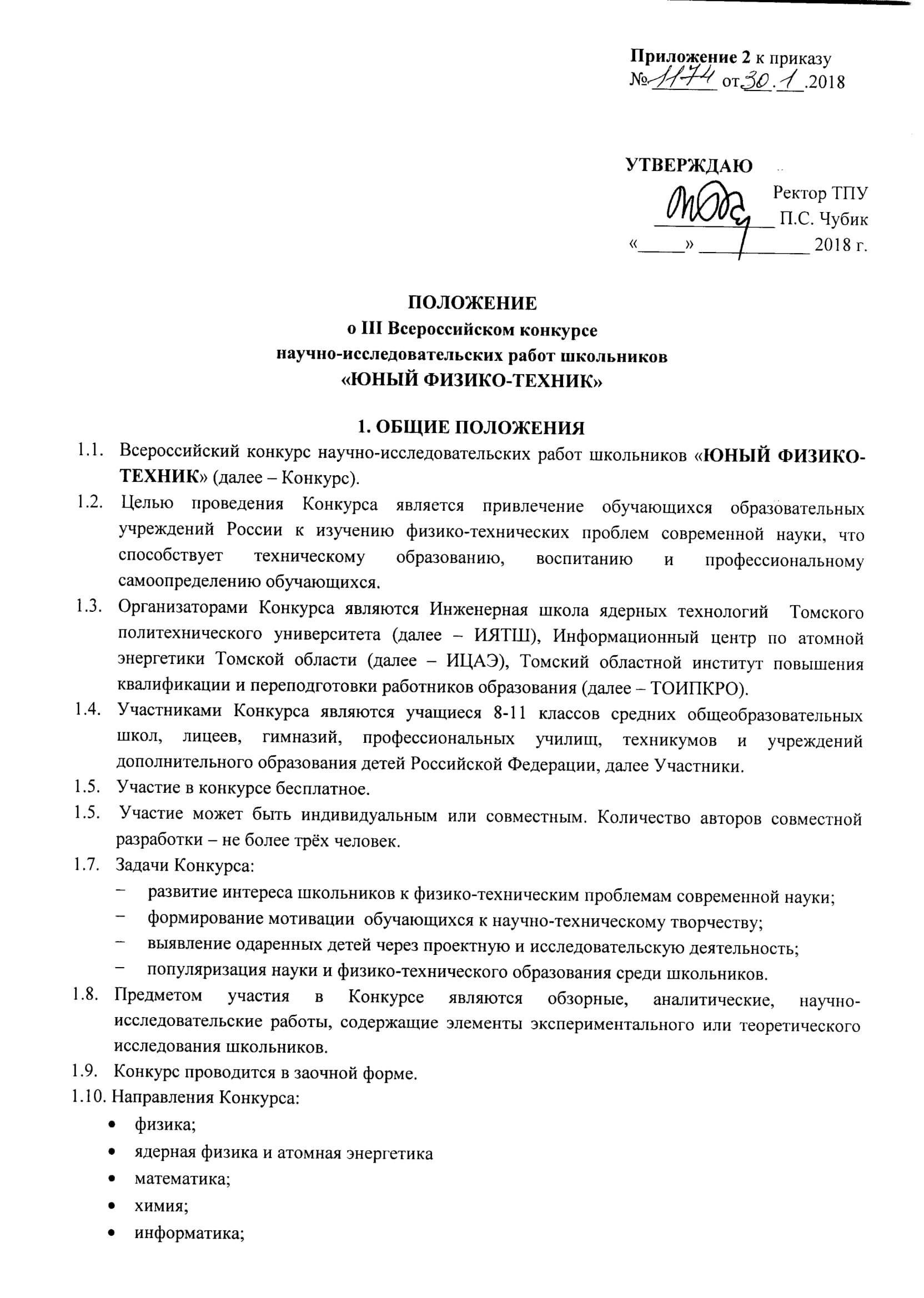 электротехника/инженерные проекты.2. ПРОВЕДЕНИЕ КОНКУРСА2.1.	Конкурс проводиться с 22 января 2018 года по 31 марта 2018 года. 2.2.	Конкурсная  Комиссия по проведению Конкурса назначается приказом ректора ТПУ. 2.3.	Конкурсная комиссия формирует Извещение о проведении Конкурса на сайте www.UFT.tpu.ru, на сайте Томского политехнического университета в разделе «Абитуриенту», на досках объявлений средних общеобразовательных учреждений и других заинтересованных организаций для информирования потенциальных участников.2.4.	Представляемые на Конкурс работы должны быть выполнены учащимися самостоятельно и/или под руководством представителей образовательных организаций среднего, среднего профессионального  или высшего образования в течение 2017-2018 учебного года.2.5.	Участники присылают оформленные работы согласно требованиям Конкурса на адрес электронной почты fti-tpu@mail.ru с указанием в теме письма «КОНКУРС».2.6.  Организаторы имеют право переместить несоответствующую указанному в заявке направлению работу в более подходящую тематику Конкурса. В случае несоответствия работы ни одному направлению Конкурса, заявка отклоняется.2.7.	Конкурсная Комиссия оценивает работы участников
в соответствии со следующими критериями:соответствие названия содержанию работы, полнота раскрытия темы;уровень владения материалом, глубина проработки вопроса;творчество и аргументированная точка зрения автора, самостоятельные оценки и суждения;наличие обоснованных выводов;используемые информационные источники, преимущество при оценке отдается книгам и статьям, а не информации из интернета;оформление работы.2.8.  По итогам конкурса победителям присуждаются звания лауреатов трех степеней. 2.9.  Лауреаты конкурса будут награждены дипломами, памятными призами и подарками.2.10.  Победители командных работ награждаются общим дипломом и ценными подарками. 2.11.	Авторы лучших работ будут приглашены для представления своих работ в виде докладов на Торжественном награждении, которое состоится 31 марта 2018 года по адресу: г. Томск, пр. Ленина, д.2, ауд. №307.2.12.	Контактное лицо по вопросам проведения Конкурса: Денисевич Александр Александрович, тел.: +73822701777 (вн. 5219), сот.: +79138127387. г. Томск, пр. Ленина, 2 (10-й корпус ТПУ), ауд. №130. 3. ТРЕБОВАНИЯ К РАБОТАМ, ПРЕДСТАВЛЯЕМЫМ НА КОНКУРС3.1.	Материалы на Конкурс принимаются в электронном виде на русском языке.3.2.	Работа должна быть представлена по одному из направлений работы Конкурса с использованием не менее 3-х источников информации (сайты, статьи, книги).3.3.	Помимо самой работы участник подаёт заявку на участие в Конкурсе по форме, представленной в приложении №1 к настоящему положению. Заявка присылается в отсканированном виде (цветное сканирование) с подписями автора(ов) и научного руководителя.3.3.	Работа подготавливается в формате MS WORD, версия не ниже
97-2003. Объем работы – от 5 до 20 страниц формата А4. Текст работы без переносов и лишних пробелов в полуторный интервал, шрифт Times New Roman 14pt, выравнивание по ширине, красная строка – 1,25 см. Поля: слева, справа, вверху и внизу – 20 мм. Титульный лист оформляется по установленной форме (приложение №2 к настоящему положению).3.4.	В названии файла работы, представляемой на Конкурс, указывается ФИО автора (одного из авторов) и название направления Конкурса. Например: ИвановИИ-физика.doc. В названии файла с заявкой на участие в Конкурсе указывается слово «заявка», ФИО автора (одного из авторов) и название направления Конкурса. Например: заявка_ИвановИИ-физика.doc3.5.	Работы и заявки необходимо прислать до 16 марта 2017 года на электронный адрес: fti-tpu@mail.ru с указанием в теме письма «КОНКУРС».Приложение №1 к положению о III Всероссийском конкурсе научно-исследовательских работ школьников «ЮНЫЙ ФИЗИКО-ТЕХНИК» Форма заявки на участие в КонкурсеУчастник			_____________	__________________                                                                                   (подпись)   			    (ФИО)Научный руководитель	_____________	__________________                                                                                   (подпись)   			    (ФИО)* − Информация должна быть заполнена корректно, будет напечатана  в сертификате/дипломе** − Руководителями могут выступать работники образовательного учреждения, в котором обучается участник (участники) Конкурса, и/или сотрудники Высших учебных заведений, в случае если работа выполнялась под руководством данного сотрудника. Приложение №2 к положению о III Всероссийском конкурсе научно-исследовательских работ школьников «ЮНЫЙ ФИЗИКО-ТЕХНИК» Форма титульного листаОбразовательное учреждение: ____________________________________________________				       (полное наименование образовательного учреждения, в котором обучается автор(ы) работы) Направление конкурса: __________________________________________________________				       (указывается направление, по которому подается работа на конкурс) Научно-исследовательская работа на тему:_____________________________________________________________________________________________________________________________________(указывается название темы)Автор(ы) работы: _____________________________				       (ФИО, класс)		    	Научный руководитель: _____________________________				     					  (ФИО, должность, организация)		    	г. _____________________ – 201__ год       (город, где выполнялась работа)ФИО*Должность*, образовательное учреждение (ОУ)*, Адрес ОУ*Направление и тема работы*КонтактыКонтактыКонтактыФИО*Должность*, образовательное учреждение (ОУ)*, Адрес ОУ*Направление и тема работы*ТелефонE-mailПочтовый адрес(Для пересылки подарков, сертификатов, дипломов)Участник №1Участник №2………...……Руководитель**